   Grille pour carreaux de couleur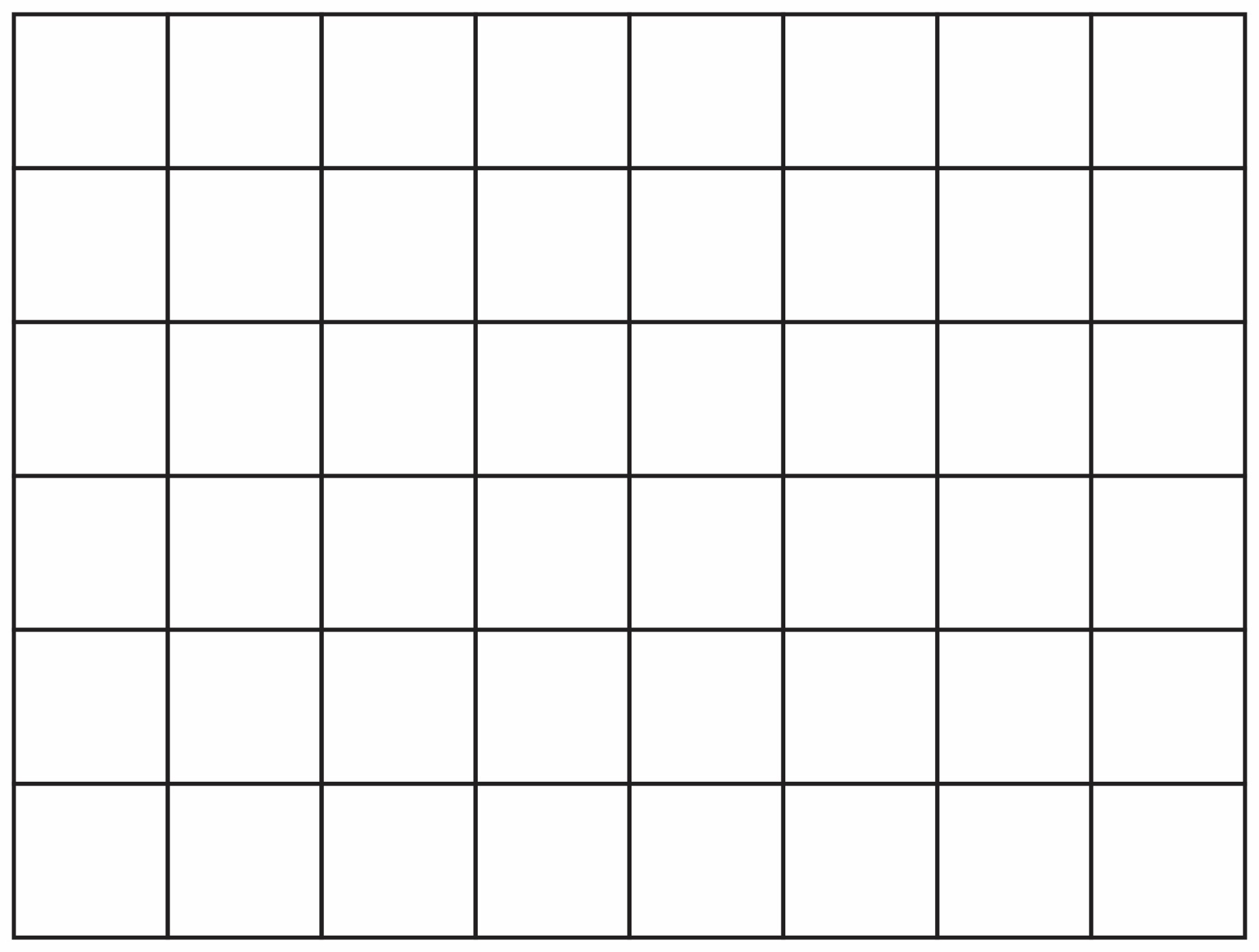 